Tema 6FISA NR. 3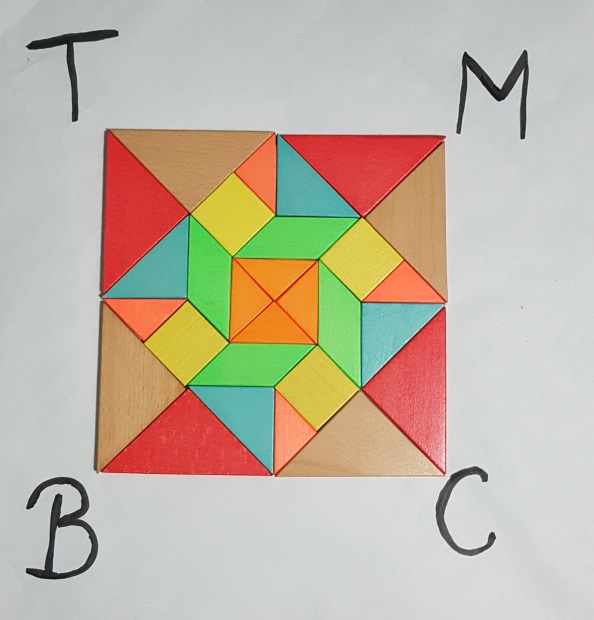 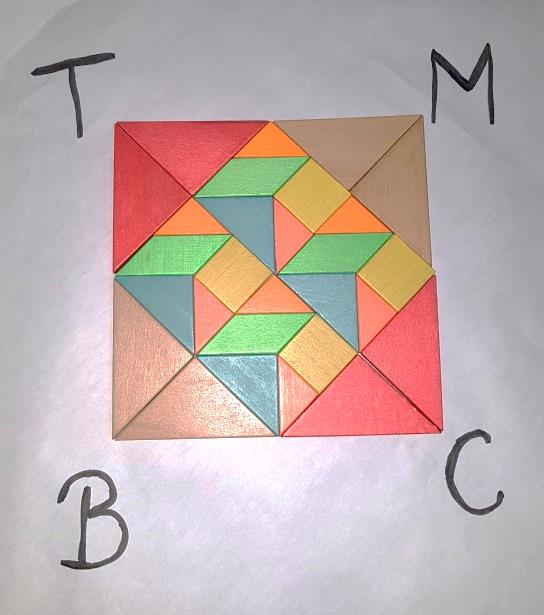 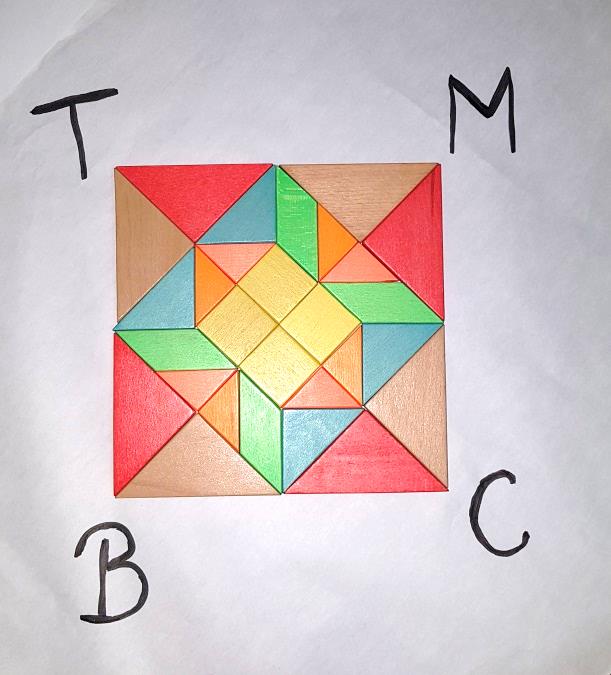 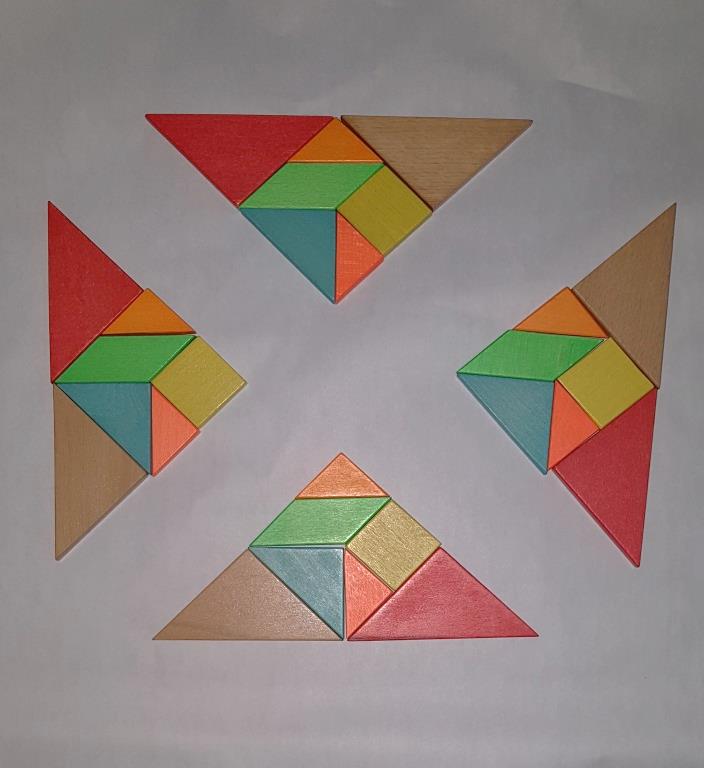 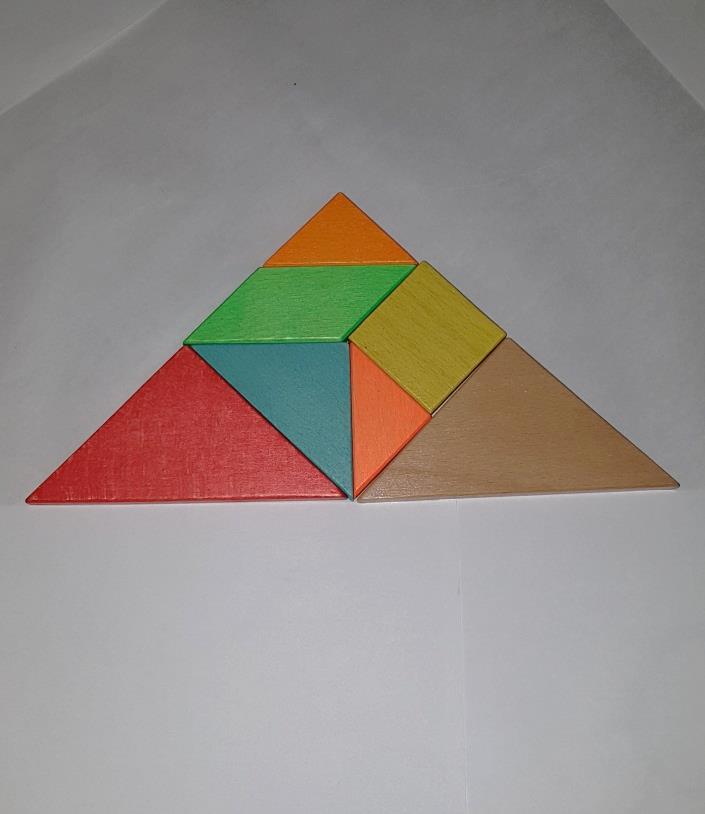 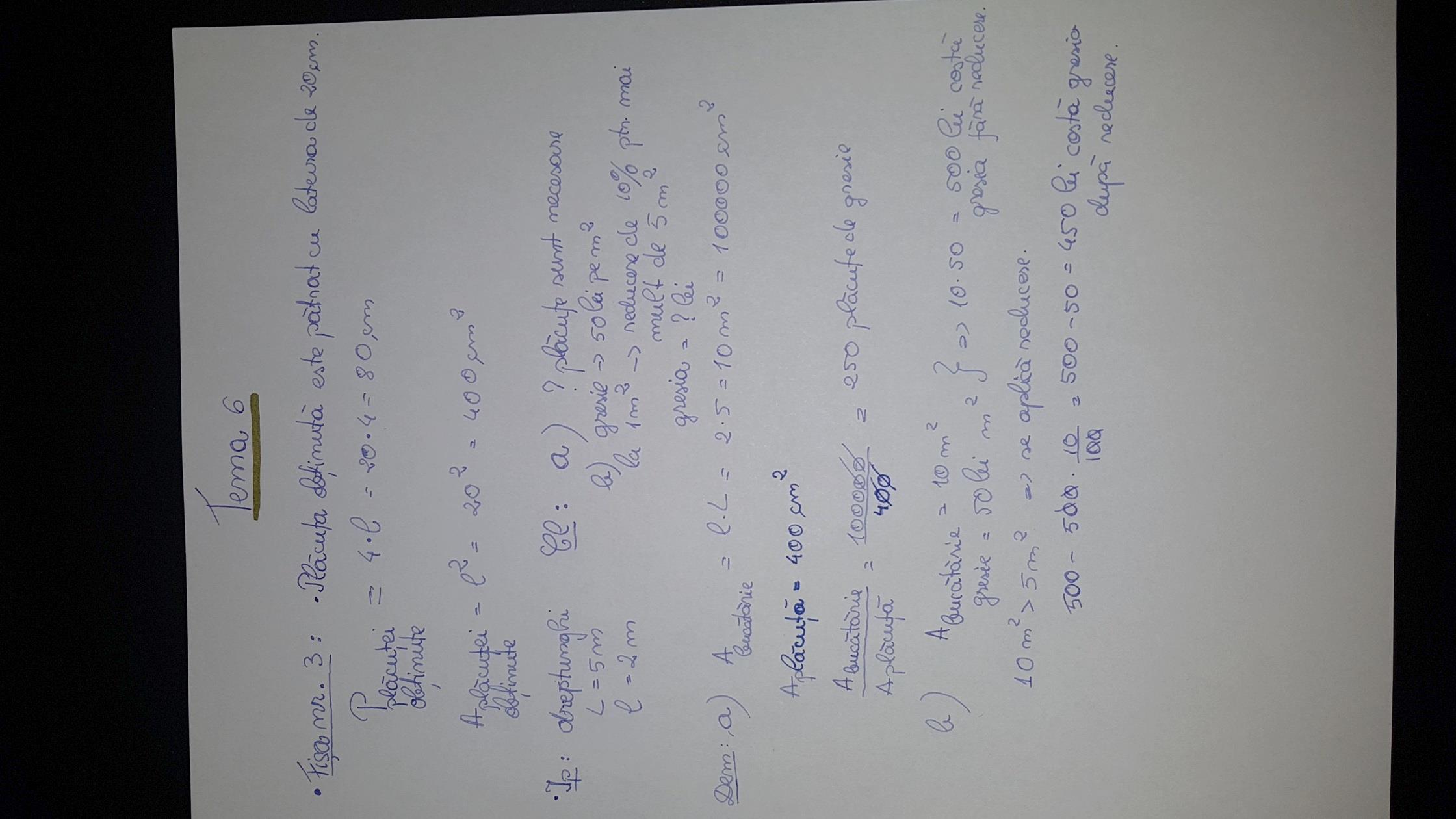 Fisa nr. 5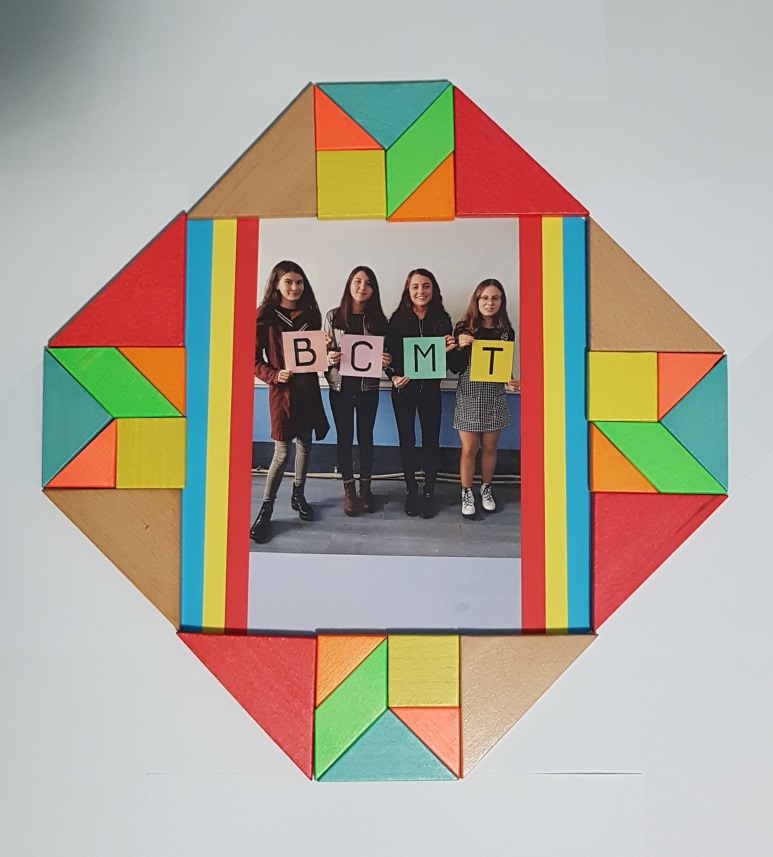 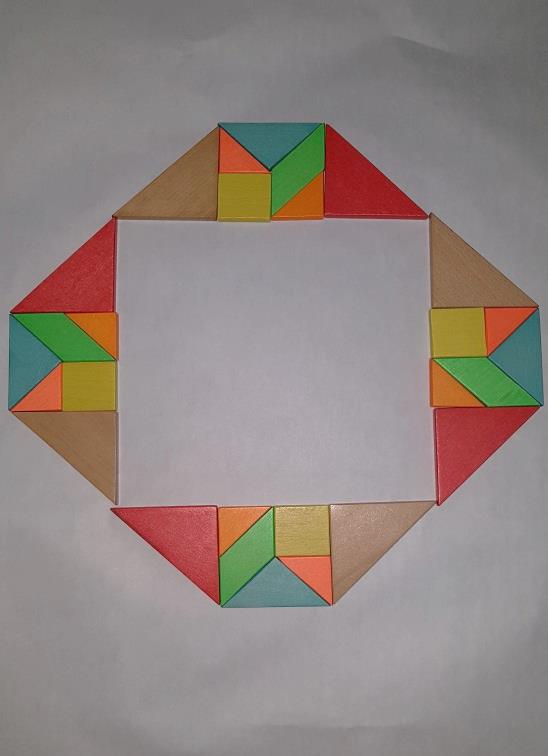 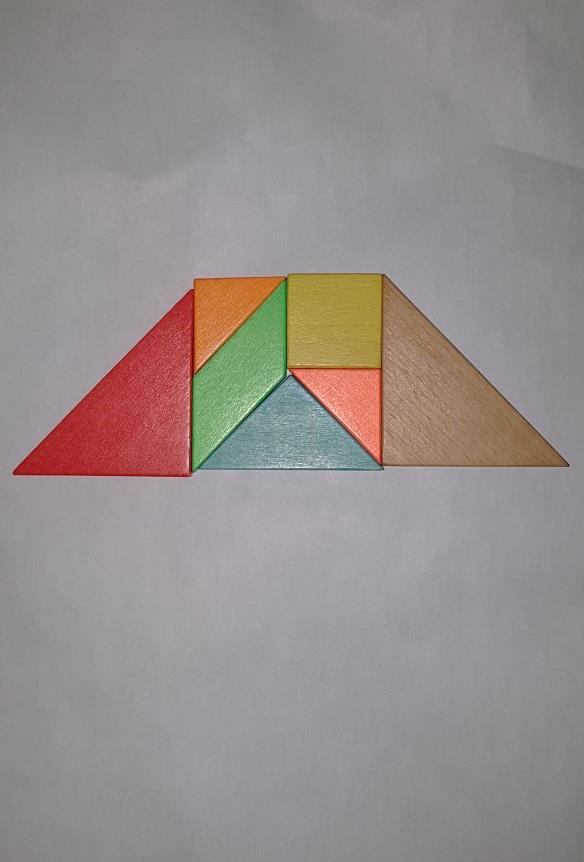 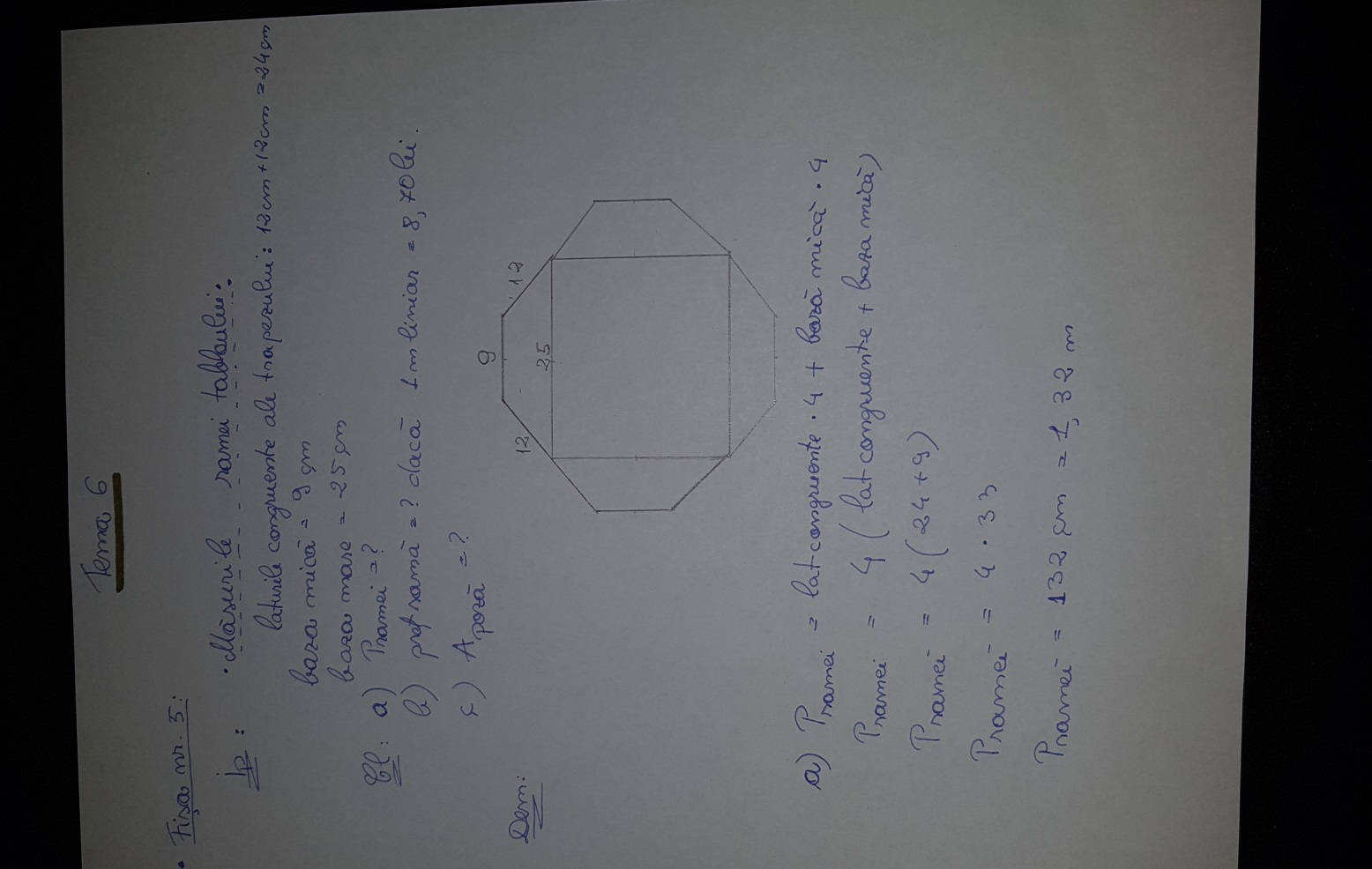 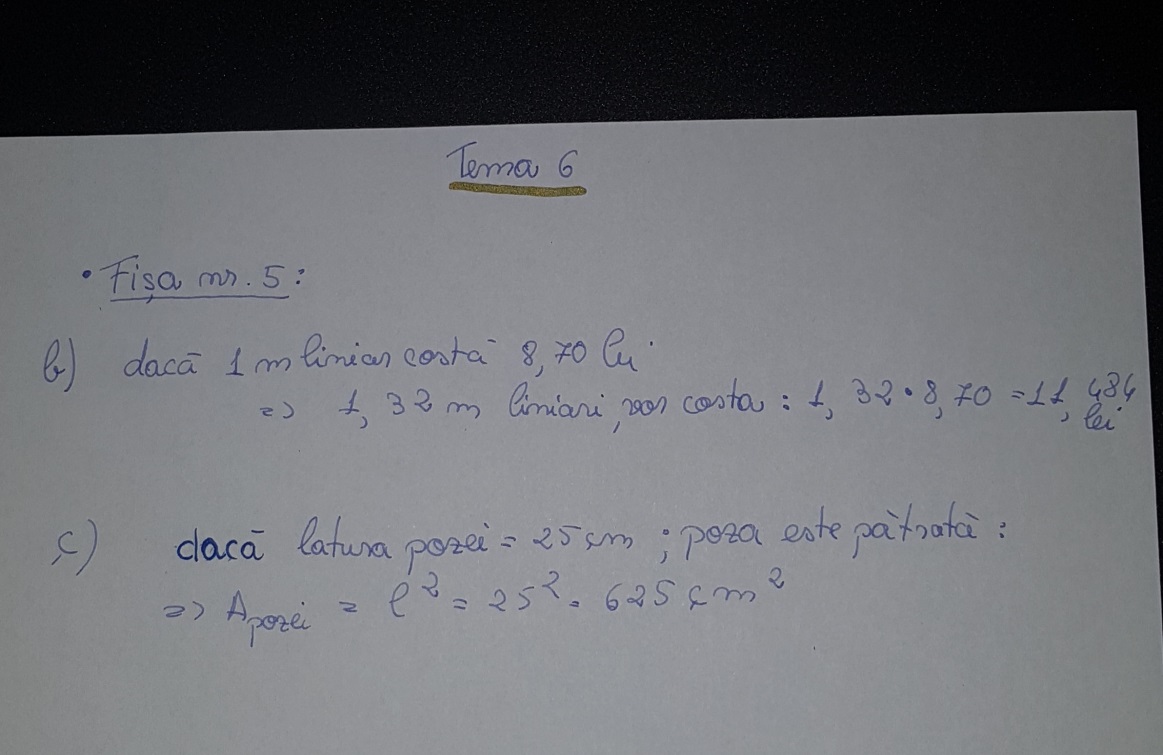 Fisa nr. 6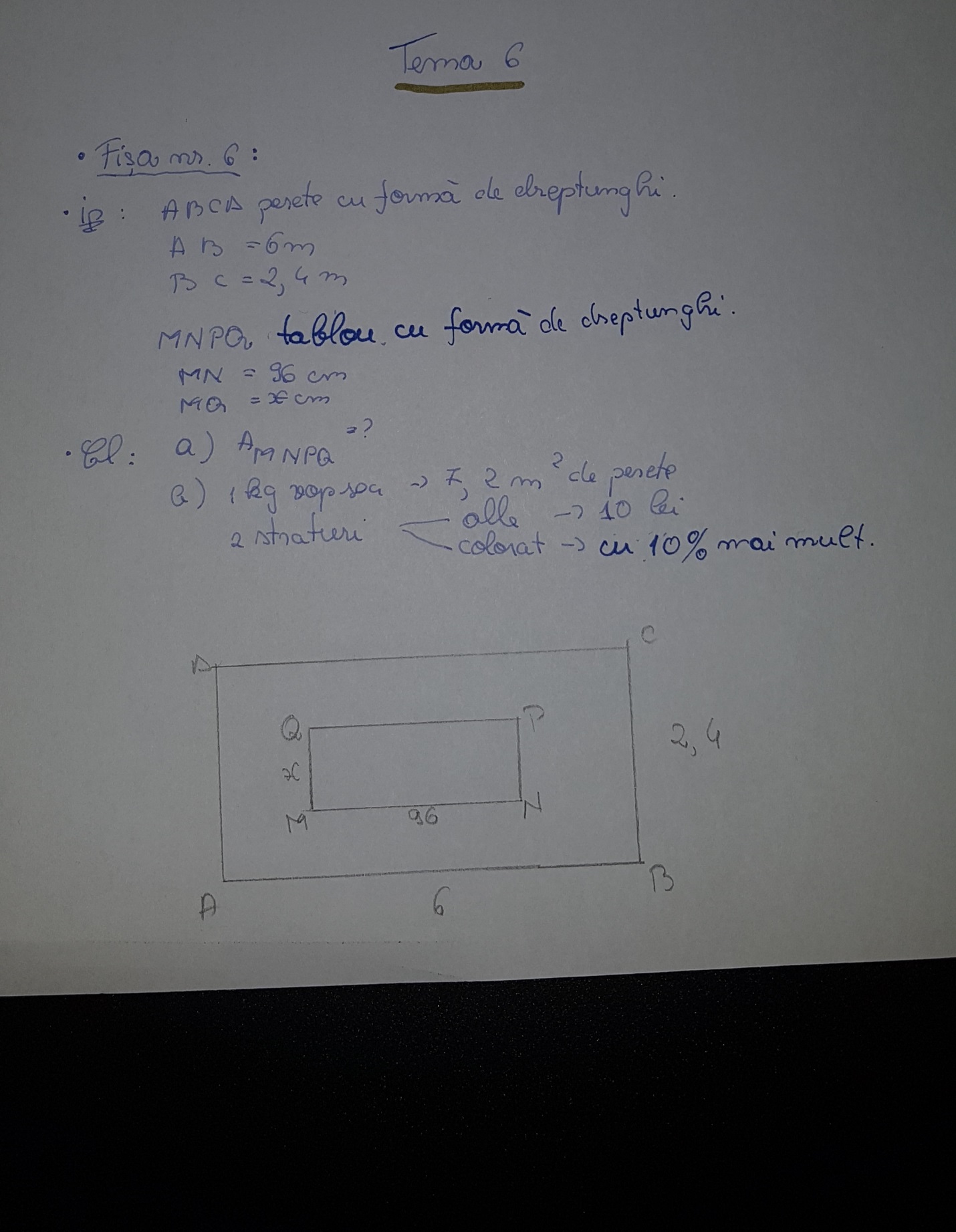 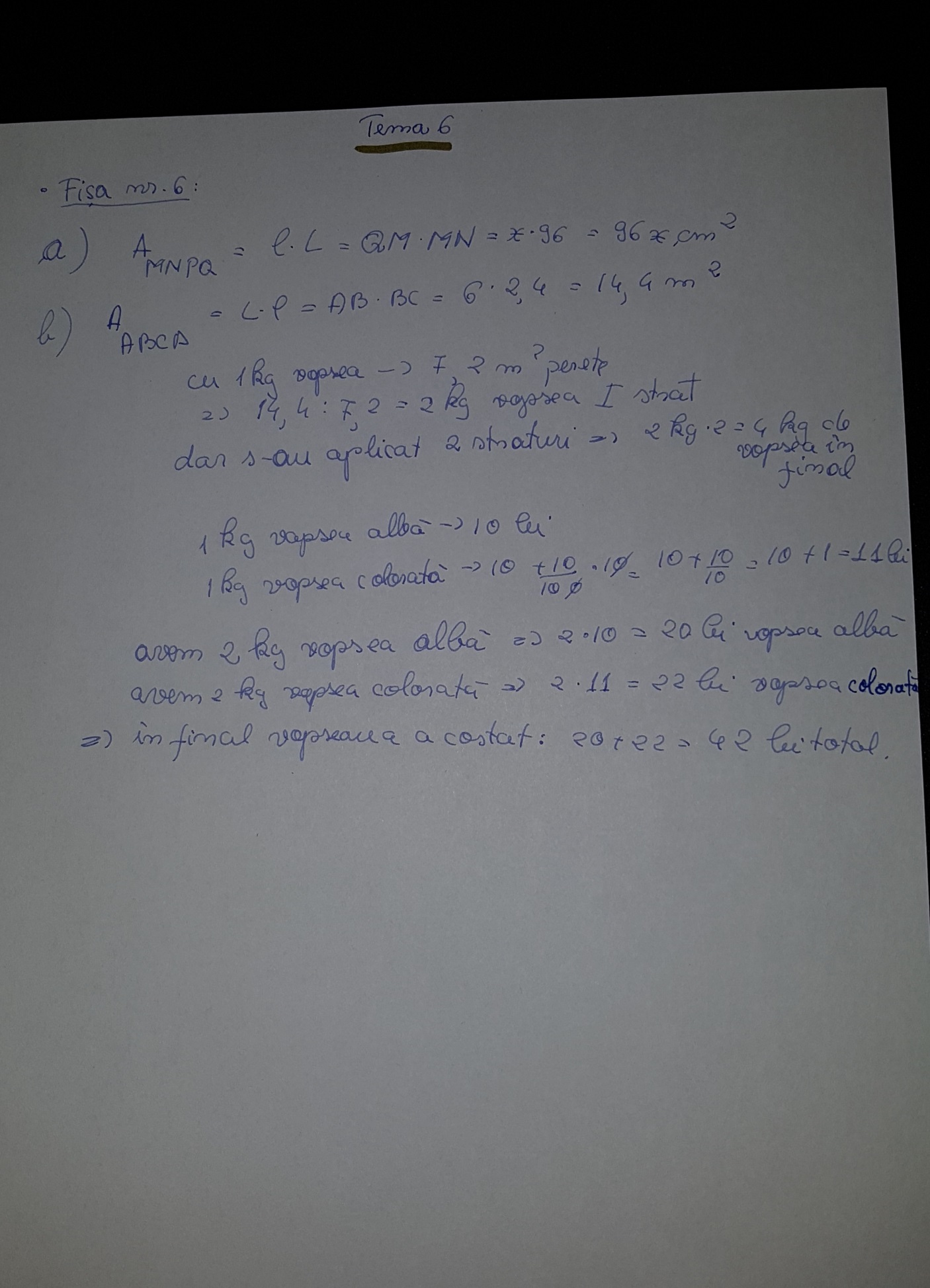 